５年　　　　　　　　　５月２２日の算数めあて　学習したことをいかそう①問題を解きましょう。（ノート）５年生は、社会の学習で浅草ガイドマップを作ることになりました。担任の先生は、いんさつに使う紙を１２００まい用意することにしました。この紙の１０まい、２０まいの重さをはかったら、次のようになりました。この紙を全部数えないで１２００まい用意するにはどうしたらいいでしょうか。①この紙１まいの重さをもとめましょう。ノートに、式と答えを書きましょう。　☆ヒント☆１０まいで３０ｇということは、１まいは…。　　　　　　小数と整数の学習を思い出して！②　①でもとめた１まい分の重さをもとに、１２００まい分の紙の重さ　　をもとめましょう。ノートに式と答えを書きましょう。次のページもあります！！③　実は、ほかにも全部数えないで１２００まい分の重さをもとめる方法があります。どうすればいいだろう？　　思いついた人だけ書きましょう。②学習感想を書きましょう。★提出の仕方といたノートを写真にとって、「R2５年〇組せんせいにわたす」のフォルダに入れましょう。写真には、必ず出席番号・名前をつけます。れい：１５．田中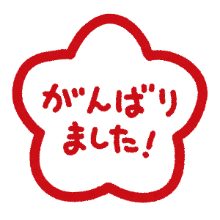 ♪ステップアップ♪できる人はちょうせんしよう！①NHK for School（比例）の動画を見てみましょう。②スタディサプリを進めましょう。講義動画を見たり、問題をといたりしましょう。（４年生までの学習、小数と整数）③群馬県教育委員会の動画を見てみましょう。（新小学５年生向け）これは、全員かならずやるものではありません。ただ、学習を深めるにはとてもよいです。動画を見たり、問題をといたりしたら学習感想でどうだったか教えてくれるとうれしいです。もし見られなかったら、算数の学習感想などで教えてください。まい数□（まい）１０２０１２００重さ〇（g）３０６０？